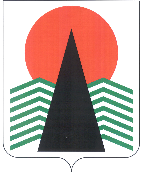 Муниципальное образованиеСельское поселение СентябрьскийНефтеюганский районХанты-Мансийский автономный округ – ЮграАДМИНИСТРАЦИЯ СЕЛЬСКОГО ПОСЕЛЕНИЯ СЕНТЯБРЬСКИЙПОСТАНОВЛЕНИЕп. Сентябрьский О порядке проведения инвентаризации дворовых и общественных территорий, уровня благоустройства индивидуальных жилых домов и земельных участков, предоставленных для их размещения в сельском поселении Сентябрьский	В соответствии с Федеральным законом от 06 октября 2003 года № 131-ФЗ «Об общих принципах организации местного самоуправления в Российской Федерации», Постановления Правительства Ханты-мансийского автономного округа – Югры от 07.09.2017 года № 331-п «О порядке проведения инвентаризации дворовых и общественных территорий, уровня благоустройства индивидуальных жилых домов и земельных участков, предоставленных для их размещения, в Ханты-Мансийском автономном округе – Югре», Уставом сельского поселения Сентябрьский, в рамках реализации приоритетного проекта «Формирование комфортной городской среды»: 1. Утвердить Порядок проведения инвентаризации дворовых и общественных территорий уровня благоустройства индивидуальных жилых домов и земельных участков, предоставленных для их размещения в сельском поселении Сентябрьский в рамках реализации приоритетного проекта «Формирование комфортной городской среды» согласно приложению № 1. 2. Утвердить состав муниципальной комиссии по проведению инвентаризации дворовых и общественных территорий уровня благоустройства индивидуальных жилых домов и земельных участков, предоставленных для их размещения в сельском поселении Сентябрьский в рамках реализации приоритетного проекта «Формирование комфортной городской среды на территории муниципального образования сельское поселение Сентябрьский» согласно приложению №2.3. Утвердить график проведения инвентаризации дворовых и общественных территорий уровня благоустройства индивидуальных жилых домов и земельных участков, предоставленных для их размещения в сельском поселении Сентябрьский в рамках реализации приоритетного проекта «Формирование комфортной городской среды» согласно приложению № 3.4. Утвердить:- форму паспорта благоустройства дворовой территории по форме согласно приложению № 4.- форму паспорта благоустройства общественной территории по форме согласно приложению № 5.- форму паспорта благоустройства территории индивидуальной жилой застройки по форме согласно приложению № 6.6. Настоящее постановление подлежит опубликованию (обнародованию) в бюллетене «Сентябрьский вестник» и размещению на официальном сайте муниципального образования сельского поселения Сентябрьский.7. Настоящее постановление вступает в силу после его официального опубликования (обнародования).8. Контроль за выполнением настоящего постановления оставляю за собой.Глава поселения                  			                                  А.В. СветлаковПорядок проведения инвентаризации дворовых и общественных территорий, уровня благоустройства индивидуальных жилых домов и земельных участков, предоставленных для их размещения в сельском поселении Сентябрьский в рамках реализации приоритетного проекта «Формирование комфортной городской среды»I. Общие положения1.1. Настоящий Порядок проведения инвентаризации дворовых и общественных территорий, уровня благоустройства индивидуальных жилых домов и земельных участков, предоставленных для их размещения в сельском поселении Сентябрьский в рамках реализации приоритетного проекта "Формирование комфортной городской среды на территории муниципального образования сельского поселения Сентябрьский " (далее – Порядок) разработан в соответствии с Федеральным законом от 06.10.2003 № 131-ФЗ "Об общих принципах организации местного самоуправления в Российской Федерации", Уставом муниципального образования сельского поселения Сентябрьский, устанавливает процедуру организации и проведения инвентаризации дворовых и общественных территорий, уровня благоустройства индивидуальных жилых домов и земельных участков, предоставленных для их размещения в сельском поселении Сентябрьский.
         1.2. Целью проведения инвентаризации дворовых и общественных территорий, уровня благоустройства индивидуальных жилых домов и земельных участков, предоставленных для их размещения в сельском поселении Сентябрьский является определение дворовых, общественных и территорий индивидуальной жилой застройки, нуждающихся в благоустройстве.1.3. Муниципальная комиссия является коллегиальным органом, созданным при администрации сельское поселение Сентябрьский, для проведения инвентаризации дворовых и общественных территорий сельского поселения Сентябрьский в рамках реализации приоритетного проекта "Формирование комфортной городской среды на территории сельского поселения Сентябрьский." (далее – муниципальная комиссия).            1.4. В своей деятельности муниципальная комиссия руководствуется Конституцией Российской Федерации, федеральными конституционными законами, федеральными законами, указами и распоряжениями Президента Российской Федерации, постановлениями и распоряжениями Правительства Российской Федерации, Уставом муниципального образования сельского поселения Сентябрьский, правовыми актами муниципального образования сельского поселения Сентябрьский, а также настоящим Положением.II. Порядок проведения инвентаризации2.1. Инвентаризация дворовых и общественных территорий, уровня благоустройства индивидуальных жилых домов и земельных участков, предоставленных для их размещения в сельском поселении Сентябрьский проводится в соответствии с графиком (приложение № 3), устанавливающим срок завершения в 2021 году обследования всех подлежащих инвентаризации территорий муниципального образования сельского поселения Сентябрьский и оформления паспортов благоустройства территории до 20 сентября 2021 года (далее – график).В графике указывается дата и место проведения инвентаризации.2.2. Инвентаризация проводится путем натурального обследования территории и расположенных на ней элементов.2.3. Работы по инвентаризации проводятся на основании актуальных данных администрации муниципального образования сельского поселения Сентябрьский, осуществляющей полномочия в области управления муниципальной собственностью, земельными ресурсами, архитектуры и градостроительства, социальной защиты населения, жилищно-коммунального хозяйства. 2.4. Инвентаризация дворовой территории проводится в отношении многоквартирных жилых домов далее – МКД), расположенных на территории муниципального образования сельского поселения Сентябрьский, при условии, что МКД не включены в государственные и (или) муниципальные программы, предусматривающие мероприятия по переселению и сносу многоквартирных жилых домов.При определении дворовой территории не допускается пересечение границ или объединение земельных участков многоквартирных жилых домов.При осмотре дворовой территории МКД могут присутствовать собственники помещений в МКД или их представители, лица, ответственные за управление и содержание общего имущества МКД с учетом выбранного способа управления МКД и иные лица по согласованию с председателем Комиссии.
 	2.5. По результатам инвентаризации дворовой территории составляется паспорт благоустройства дворовой территории.2.6. Инвентаризация общественной территории проводится в отношении общественной территории, расположенной на территории муниципального образования сельского поселения Сентябрьский, в том числе являющейся объектом муниципального имущества.2.7. По результатам инвентаризации общественной территории составляется паспорт благоустройства общественной территории.2.8. Инвентаризация благоустройства индивидуальных жилых домов и земельных участков, предоставленных для их размещения в сельском поселении Сентябрьский проводится в отношении ИЖС, расположенных на территории сельского поселения Сентябрьский и находящихся в собственности юридических и физических лиц.2.9. По результатам инвентаризации благоустройства индивидуальных жилых домов и земельных участков, предоставленных для их размещения составляется паспорт благоустройства.2.10. Составление и регистрация паспортов благоустройства дворовых и общественных территорий, уровня благоустройства индивидуальных жилых домов и земельных участков осуществляется секретарем Комиссии.
Хранение паспортов благоустройства территории осуществляется секретарем Комиссии. В паспорте рекомендуется указать границы и общую площадь территории, имеющиеся в наличии и планируемые к размещению объекты благоустройства и их характеристики (в том числе общий уровень благоустройства – состояние дорожного покрытия, освещенность территории, наличие и состояние малых архитектурных форм, и т.д.). Паспорт рекомендуется сопровождать картографическими материалами (нанесение объектов благоустройства на карту).
           2.9. Новый паспорт территории разрабатывается в случае образования новой территории, разделения существующей территории на несколько территорий, а также в случае отсутствия утвержденного паспорта на территорию. Во всех остальных случаях проводится актуализация существующего паспорта;2.10. Актуализация паспортов территорий проводится в случае изменения данных о дворовых и общественных территорий и расположенных на них объектах и элементах, указанных в паспорте ежегодно.Состав муниципальной комиссии по проведению инвентаризации дворовых и общественных территорий, уровня благоустройства индивидуальных жилых домов и земельных участков, предоставленных для их размещения в сельском поселении Сентябрьский в рамках реализации приоритетного проекта «Формирование комфортной городской среды»График проведения инвентаризации дворовых и общественных территорий, уровня благоустройства индивидуальных жилых домов и земельных участков, предоставленных для их размещения в сельском поселении СентябрьскийПАСПОРТблагоустройства дворовой территории по состоянию на ________I. Общие сведенияII. Характеристика физического состоянияIII. Иная учетная информацияПриложение: Схема дворовой территории с указанием ее размеров, границ, объектов благоустройства на ____ л. в 1 экз.Дата проведения инвентаризации – «__» __________ 20___ г.Члены инвентаризационной комиссии:ПАСПОРТблагоустройства общественной территории по состоянию на ____I. Общие сведенияII. Характеристика физического состоянияIII. Иная учетная информацияПриложение: Схема общественной территории с указанием ее размеров, границ, объектов благоустройства на ____ л. в 1 экз.Дата проведения инвентаризации – «__» __________ 20___ г.Члены инвентаризационной комиссии:Приложение № 6к постановлению администрации сельского поселения Сентябрьскийот 11.05.2021 № 40-паПАСПОРТблагоустройства территории индивидуальной жилой застройкипо состоянию на _____I. Общие сведенияII. Характеристика физического состоянияIII. Иная учетная информацияДата проведения инвентаризации – «___» ______________ 20__ г.Члены инвентаризационной комиссии:11.05.2021№40-паПриложение №1к постановлению администрации сельского поселения Сентябрьскийот 11.05.2021 № 40-паПриложение №2к постановлению администрациисельского поселения Сентябрьскийот 11.05.2021 № 40-паЗаместитель главы поселенияНадточий Мария АнатольевнаВедущий специалист администрацииМУ «Администрации сельского поселения Сентябрьский»Солдаткина Лариса Юрьевна,секретарь комиссииЧлены комиссии:Заведующий организационно-правовым сектором администрацииМУ «Администрации сельского поселения Сентябрьский»Бушмелев Артем АндреевичВедущий специалист-экономист администрацииМУ «Администрации сельского поселения Сентябрьский»Каюкова Наталья НиколаевнаПриложение №3к постановлению администрации сельского поселения Сентябрьскийот 11.05.2021 № 40-па№ п/пНаименование населенного пунктаКол-во дворовых территориейед.Кол-во общественных территорийед.Кол-во территорий ИЖСед.Дата начала проведения инвентаризацииДата окончания проведения инвентаризации1п. Сентябрьский 1481720.07.202120.09.2021Приложение №4к постановлению администрации сельского поселения Сентябрьскийот 11.05.2021 № 40-паN п/пНаименование показателяЕдиница измеренияЗначение показателя1.Адрес (местоположение) многоквартирного дома (многоквартирных домов)-2.Кадастровый номер земельного участка (квартала)-3.Численность населения, проживающего в пределах дворовой территориитыс. человек4.Общая площадь дворовой территориикв. метров5.Оценка уровня благоустройства дворовой территории (благоустроенная/неблагоустроенная)-N п/пНаименование показателяЕдиница измеренияЗначение показателя1.Наличие твердого покрытия, всегокв. метровв том числе:твердого покрытия проездовкв. метровтвердого покрытия тротуаровкв. метров2.Количество площадок, специально оборудованных для отдыха, общения и проведения досуга различными группами населения, всегоединицв том числе:спортивных площадокединицдетских площадокединициных площадокединиц3.Площадь площадок, специально оборудованных для отдыха, общения и проведения досуга различными группами населения, всегокв. метровв том числе:площадь спортивных площадоккв. метровплощадь детских площадоккв. метровплощадь иных площадоккв. метров4.Наличие элементов благоустройства, всегоштукв том числе:осветительных приборовштукурнштукскамеекштук5.Наличие оборудованной площадки длясбора отходовединиц6.Наличие озеленениякв. метров7.Наличие приспособлений для маломобильных групп населения, всегоштукв том числе:опорных поручнейштукпандусовштуксъездовштук8.Потребность в ремонте твердого покрытия, всегокв. метровв том числе:твердого покрытия проездовкв. метровтвердого покрытия тротуаровкв. метров9.Потребность в установке элементов благоустройства, всегоштукв том числе:осветительных приборовштукурнштукскамеекштук10.Потребность в установке приспособлений для маломобильных групп населения, всегоштукв том числе:опорных поручнейштукпандусовштуксъездовштукN п/пНаименование показателяЕдиница измеренияЗначение показателяN п/пФамилия, имя, отчество члена инвентаризационной комиссииПодписьПриложение №5к постановлению администрации сельского поселения Сентябрьскийот  11.05.2021 № 40-паN п/пНаименование показателяЕдиница измеренияЗначение показателя1.Адрес (местоположение) общественной территории-2.Кадастровый номер земельного участка (квартала)-3.Численность населения, имеющего удобный пешеходный доступ к общественной территориитыс. человек4.Общая площадь общественной территориикв. метров5.Оценка физического состояния общественной территории (благоустроенная (неблагоустроенная)6.Вид территории (парк, сквер, набережная, площадь и т.д.)N п/пНаименование показателяЕдиница измеренияЗначение показателя1.Наличие твердого покрытия, всегокв. метровв том числе:твердого покрытия дорогкв. метровтвердого покрытия проездовкв. метровтвердого покрытия тротуаровкв. метров2.Наличие малых архитектурных форм и элементов благоустройства, всегоштукв том числе:осветительных приборовштукурнштукскамеекштукдекоративных скульптурштукиных элементовштук3.Наличие приспособлений для маломобильных групп населения, всегоштуктом числе:опорных поручнейштукпандусовштуксъездовштук4.Потребность в ремонте твердого покрытия, всегокв. метровв том числе:твердого покрытия дорогкв. метровтвердого покрытия проездовкв. метровтвердого покрытия тротуаровкв. метров5.Потребность в установке малых архитектурных форм и элементов благоустройства, всегоштукв том числе:осветительных приборовштукурнштукскамеекштукдекоративных скульптурштукиных элементовштук6.Потребность в установке приспособлений для маломобильных групп населения,всегоштукв том числе:опорных поручнейштукпандусовштуксъездовштукN п/пНаименование показателяЕдиница измеренияЗначение показателяN п/пФамилия, имя, отчество члена инвентаризационной комиссииПодписьN п/пНаименование показателяЕдиница измеренияЗначение показателя1.Кадастровый номер квартала-2.Общая площадь территории индивидуальной жилой застройкикв. метров3.Оценка физического состояния территории индивидуальной жилой застройки (благоустроенная (неблагоустроенная)-N п/пАдрес (местоположение) индивидуальных жилых домов, находящихся на территории индивидуальной жилой застройкиСоответствует требованиям правил благоустройстваНе соответствует требованиям правил благоустройстваN п/пНаименование показателяЕдиница измеренияЗначение показателяN п/пФамилия, имя, отчество члена инвентаризационной комиссииПодпись